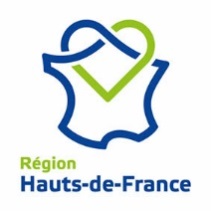 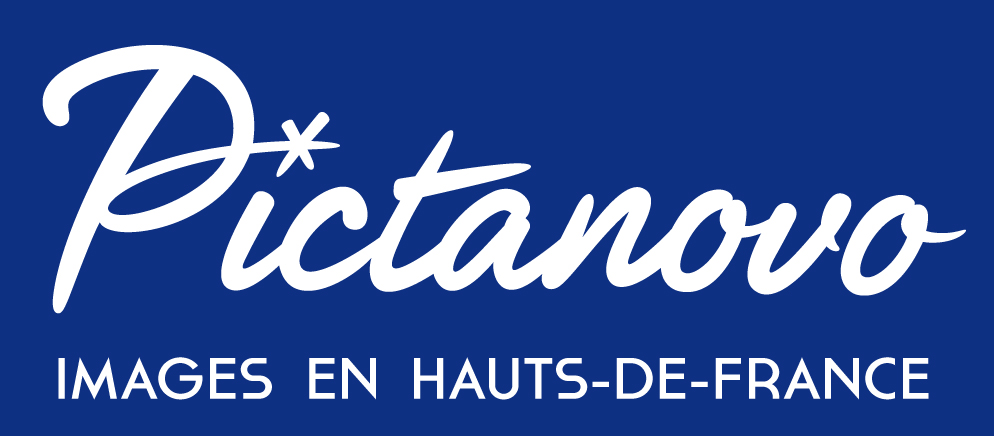 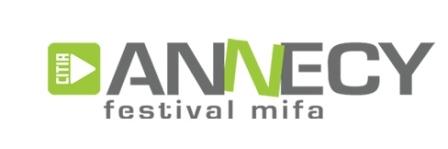 FORMULAIRE D’INSCRIPTION au MIFA (11 - 14 juin 2019– Annecy)à remplir et envoyer avant le 26 février 2019 à Jérôme Allard, jallard@pictanovo.comInformations de la société : Société : Domaine d’activité : Adresse complète : Adresse mail : N° intracommunautaire : Site : Téléphone : Jour d’arrivée : Jour de départ : Nom de la (des) personne(s) à accréditer :  200 € HT/ personne pour les entreprises et les associations pouvant justifier d’une adresse dans les Hauts-de-France (au lieu de 410€) 290 € HT/ personne pour les organismes de formation, pouvant justifier d’une adresse dans les Hauts-de-France, (au lieu de 410€)A noter qu’au-delà du 26 février, cette offre sera majorée de 20% jusqu’au 31 mars 2019 et de 40% jusqu’au 31 mai 2019.L’accréditation MIFA vous donne droit à :Accès aux outils « Annecy Network »Inscription d’un projet ou d’une production à la vidéothèque MIFAFestival : sélection Officielle/ Focus studio/ Autour de la sélectionRencontres : Wip/ making of/ leçon de cinéma/ keynotes/ ConférencesMifa : Espace détente/ Pitchs Mifa/ Share With/ Espace exposant/ Recrutements/Plage du Mifa J’autorise Pictanovo à utiliser le logo de ma structure, ainsi que mon contact (nom + numéro de portable) pour réaliser les outils de communication spécifiques au Mifa 2019 (flyer contacts).Plus d’informations sur le site du MIFA :http://www.annecy.org/mifa/Veuillez retourner ce formulaire avant le 26 février 2019 à jallard@pictanovo.comOffre réservée aux adhérents de Pictanovo, à jour de tous paiements dus.Une facture vous sera adressée qu’il est impératif d’acquitter avant votre départ sous peine d’annulation de votre inscription. Aucun remboursement ne sera effectué.